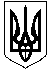                                     МАЙДАНЕЦЬКА СІЛЬСЬКА РАДА                       ТАЛЬНІВСЬКОГО РАЙОНУ  ЧЕРКАСЬКОЇ ОБЛАСТІ                       XLIІ СЕСІЯ СІЛЬСЬКОЇ РАДИ VІІ СКЛИКАННЯ                                                  РІШЕННЯ06 червня 2019  року                                                                               №42-1/VІІПро виконання сільськогобюджету за перший квартал 2019 року	Заслухавши та обговоривши звіт головного бухгалтера сільської ради Лисоконь М.К. про виконання сільського бюджету за перший квартал 2019 року, врахувавши висновок постійної комісії сільської ради з питань планування бюджету і фінансів, сільська рада відмічає, що протягом першого кварталу 2019 року виконкомом сільської ради проводилась робота по виконанню бюджету, поліпшенню соціально – економічної ситуації в населених пунктах. За  перший квартал до сільського бюджету надійшло 1164742 гривні, з них 651007 гривень – кошти загального фонду. В тому числі  податкові та неподаткові надходження –644407гривень, при уточненому річному плані 416517гривень (перевиконання 227890 грн.),  міжбюджетні трансферти, які надані з районного бюджету на утримання установ культури, дошкільного навчального закладу в сумі 6600 гривень. До спеціального фонду у першому кварталі 2019 року надійшли кошти в сумі 513735 гривень, в т.ч. податкові надходження – 2573 гривень, неподаткові надходження - 35667 гривень, доходи від операцій з капіталами 475495 гривень. Видатки сільського бюджету проведені: по загальному фонду - 858290 гривень при плані 1404380гривень (61,12%), по спеціальному  фонду – 155510 гривень. Керуючись статтею 80 Бюджетного кодексу України, пунктом 23 частини 1 статті 26 Закону України “Про місцеве самоврядування в  Україні ”, за погодженням виконавчого комітету та постійної комісії сільської ради з питань планування бюджету і фінансів,  з метою забезпечення виконання завдань щодо мобілізації фінансових ресурсів до сільського бюджету та підвищення ефективності використання бюджетних коштів,  сільська радаВИРІШИЛА:       1.Затвердити звіт про виконання сільського бюджету за  перший квартал 2019 року по загальному фонду по доходах  в сумі 651007 гривень, по видатках 858290 гривень з перевищенням видатків над доходами в сумі 207283 гривень, по спеціальному фонду по доходах – 513735 гривень, по видатках у сумі - 155510 гривень, з перевищенням  доходів над  видатками в сумі 358225 гривень.      2. Контроль за виконанням рішення покласти на постійну комісію сільської ради з питань планування бюджету та фінансів.Сільський голова                                                                                              М.Капериз